ESCOLA _________________________________DATA:_____/_____/_____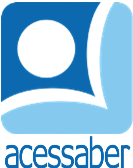 PROF:_______________________________________TURMA:___________NOME:________________________________________________________O SONHO DE ÍRIS	A MARMOTA ÍRIS TINHA UM SONHO: APRENDER A NADAR. MESMO MORANDO PERTO DO RIO, ELA AINDA NÃO HAVIA APRENDIDO A DAR AS BRAÇADAS.	- EU VOU ENSINÁ-LA, MINHA AMIGA – DISSE O JACARÉ PIPO.	- VAI MESMO? NEM ACREDITO – FALOU ÍRIS.	TODOS OS DIAS, PIPO ENCONTRAVA A MARMOTA NO RIO E MOSTRAVA A ELA OS MOVIMENTOS QUE DEVERIA FAZER COM AS PATAS, COM O CORPO E COMO CONTROLAR A RESPIRAÇÃO. UMA SEMANA DEPOIS, ÍRIS JÁ ESTAVA NADANDO MUITO BEM E FICOU BASTANTE AGRADECIDA PELA AJUDA E SOLIDARIEDADE DO AMIGO PIPO.180 HISTÓRIAS PARA SE DIVERTIR. 
EDITORA: CIRANDA CULTURAL.QUESTÕESQUAL É O TÍTULO DO TEXTO?R: __________________________________________________________________QUANTOS PARÁGRAFOS HÁ NO TEXTO?R: __________________________________________________________________QUAIS SÃO OS PERSONAGENS DA HISTÓRIA?R: __________________________________________________________________QUAL ERA O SONHO DE ÍRIS?R: __________________________________________________________________QUEM AJUDOU A MARMOTA A REALIZAR SEU SONHO?R: ______________________________________________________________________________________________________________________________________FAÇA UMA ILUSTRAÇÃO DA HISTÓRIA: